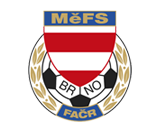 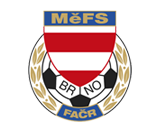 NOMINAČNÍ LISTINAvýběru MěFS Brno, hráčů U12 – r. 2011Akce:                                                        Karpaty CupMísto konání:                                   sportovní hala Modra, SlovenskoMísto, datum a čas srazu:  Vídeňská 9,Brno 19.11.2022 6:00, autobus odjezd 6:10.Ukončení akce:                                 19.11.2022 Brno, Vídeňská  18:00Nominace hráčů U12:
Trenéři výběru: 	Bureš Dominik, Uhlíř Radek		Vedoucí výběru: 	Skoumal ZdeněkV krajním případě lze vyrozumět telefonicky p. Skoumala Zdeňka – tel. +420 604 547 876Za účast hráčů na srazu odpovídají mateřské oddíly.V případě neomluvené neúčasti nominovaných hráčů se klub vystavuje postihu dle článku 17 bod 3 RFS !Nominovaní hráči si sebou vezmou věci a obuv do haly, věci osobní hygieny a sjednané cestovní pojištění!!!V Brně 14.11.2022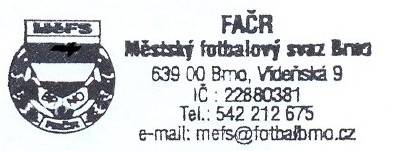    	Ondřej Šafránek, v.r.					               Mgr. Jan Maroši, v.r.	 předseda KM MěFS						   předseda VV MěFSZa správnost:		  Libor Charvátsekretář MěFSpříjmení a jménomateřský klubmateřský klubPrchal AdamTJ Tatran BohuniceKozák MatějTJ Tatran BohuniceNekovář SamuelTJ Tatran BohuniceVaněk ŠimonTJ Tatran BohuniceTakáč TomášTJ Tatran BohuniceMayer NicolasFC DOSTA Bystrc - KníničkyKolařík JakubFC DOSTA Bystrc - KníničkyDrápal MatyášFC DOSTA Bystrc - KníničkyMaliňák MarekTJ Start BrnoMatyáš KamilTJ Start BrnoNovák NicolasČAFC Židenice 2011